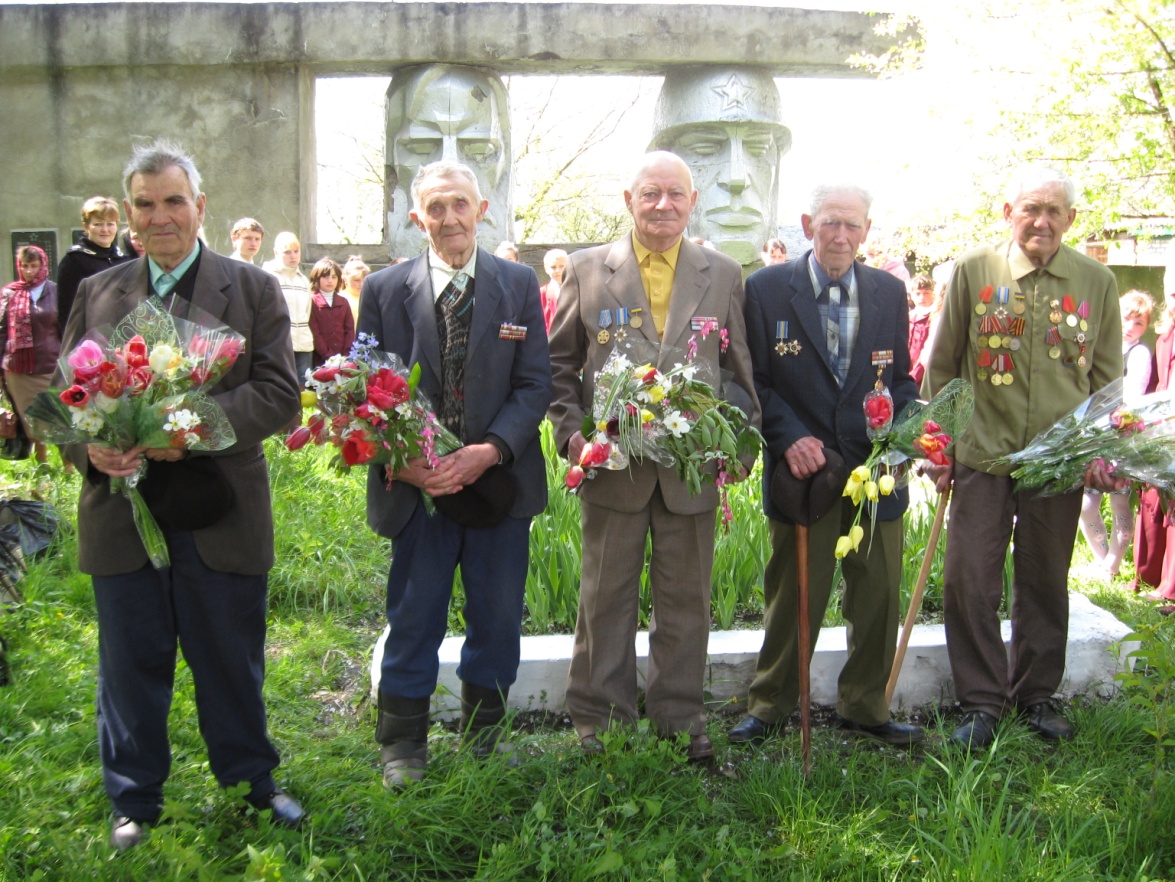 Вдодович  Феофан  Дмитрович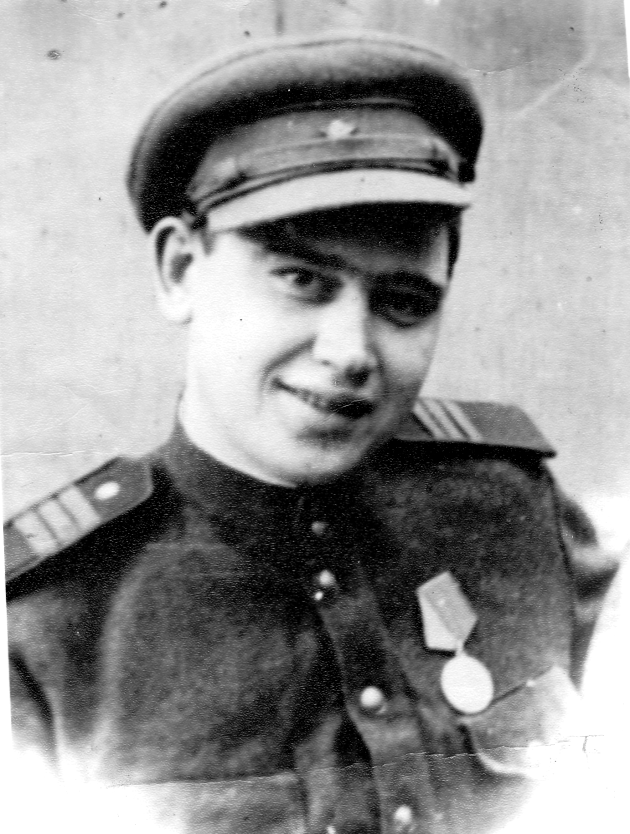 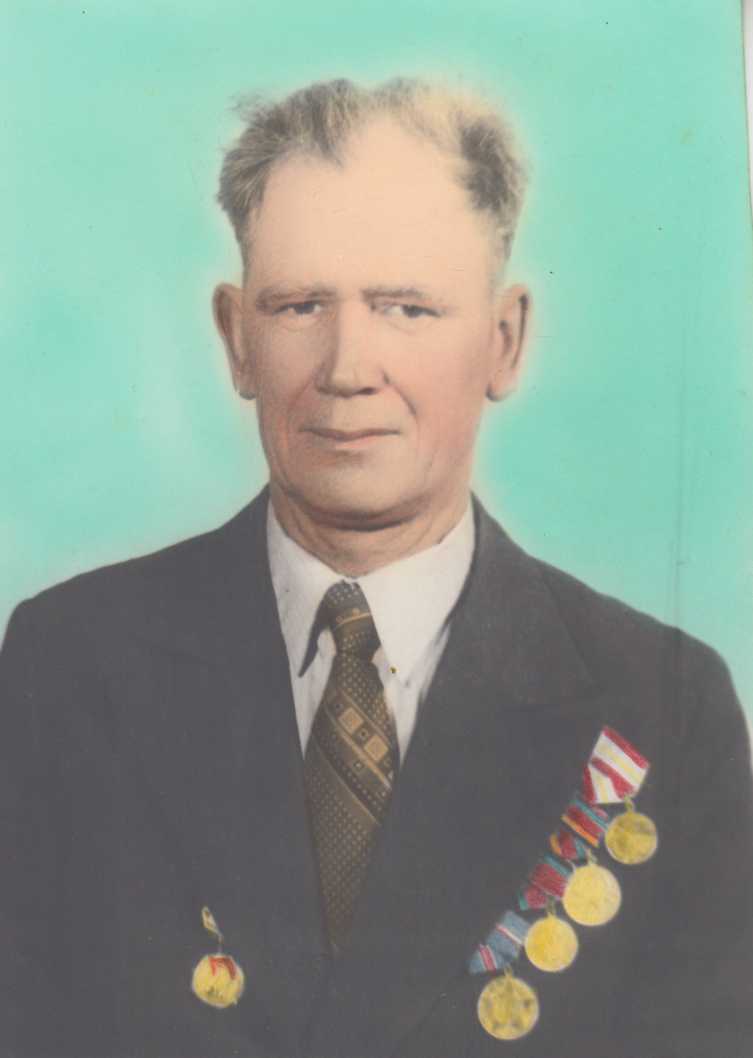     Народився у 1923 році в с.Острів. У 1944 році був призваний на фронт. Служив у піхотних військах   9-ої стрілецької  дивізії   з квітня 1944 р. по вересень 1945 р. Після поранення повернувся у рідне село.     Нагороди:Медаль «За відвагу»Медаль «За перемогу над Німеччиною у Великій Вітчизняній війні                  1941 -1945 р.»Орден Великої Вітчизняної війни ІІ ступеняВеремей Петро Григорович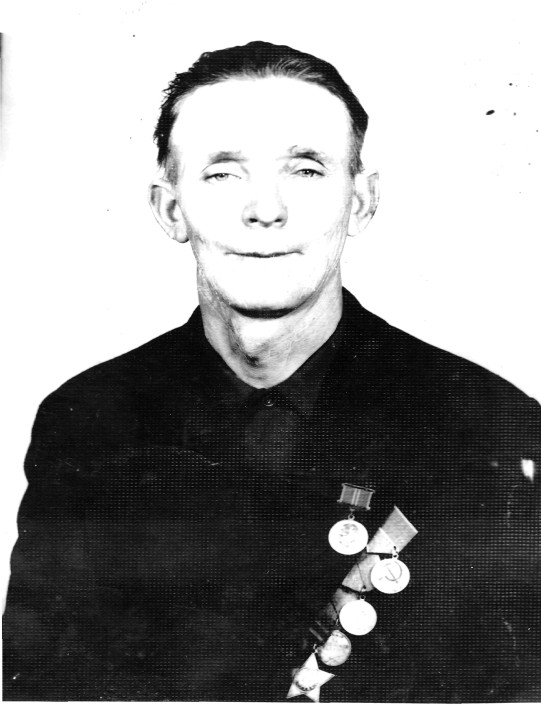 Гаврилюк Сидір Тимофійович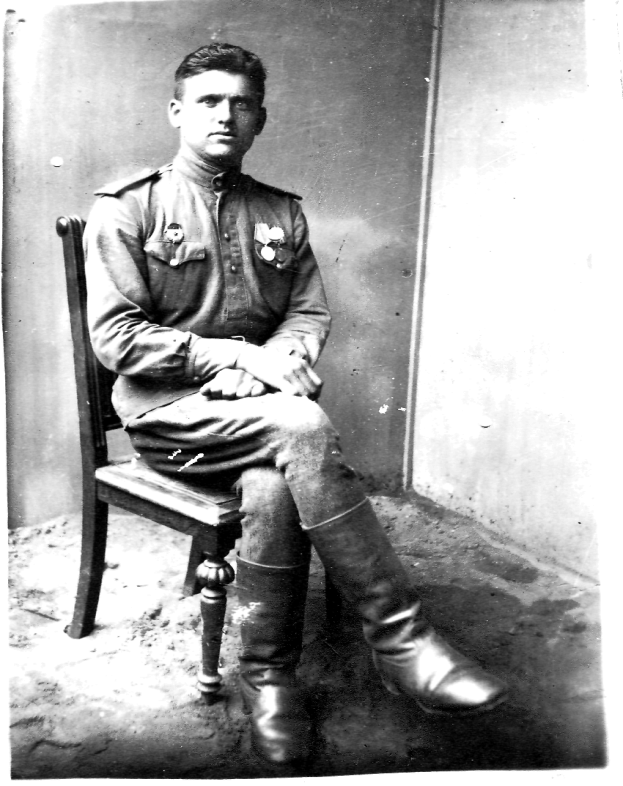 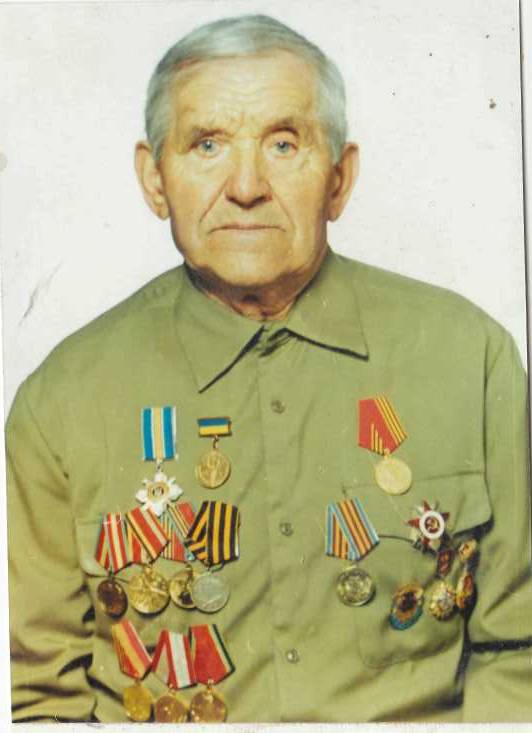 Ковалюк Іван Васильович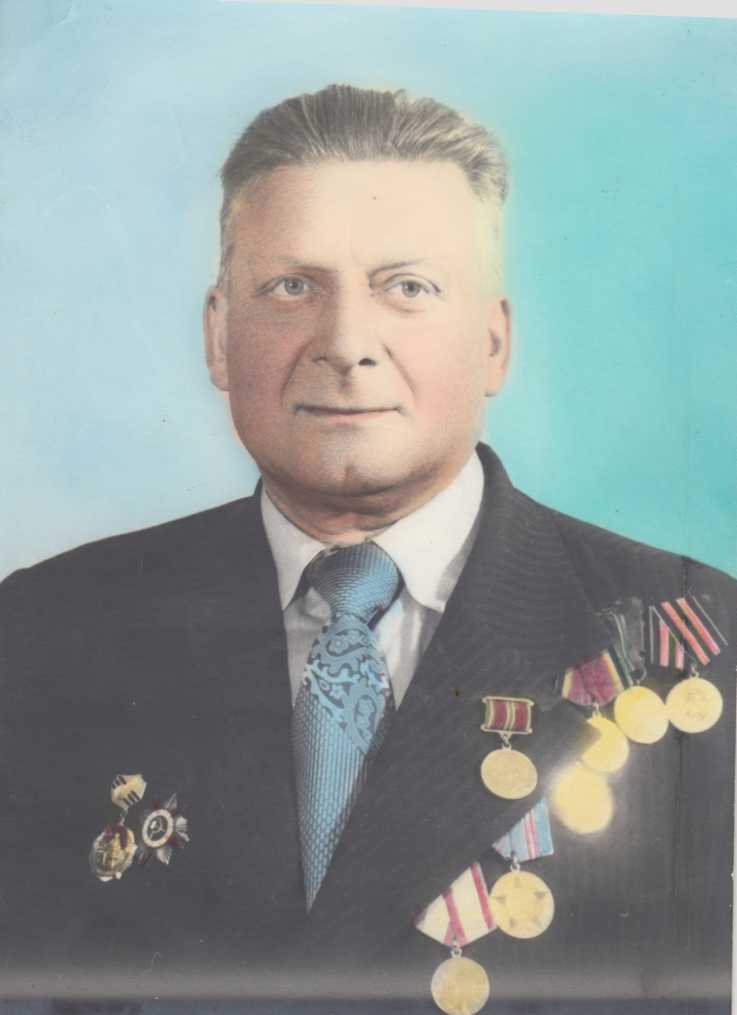 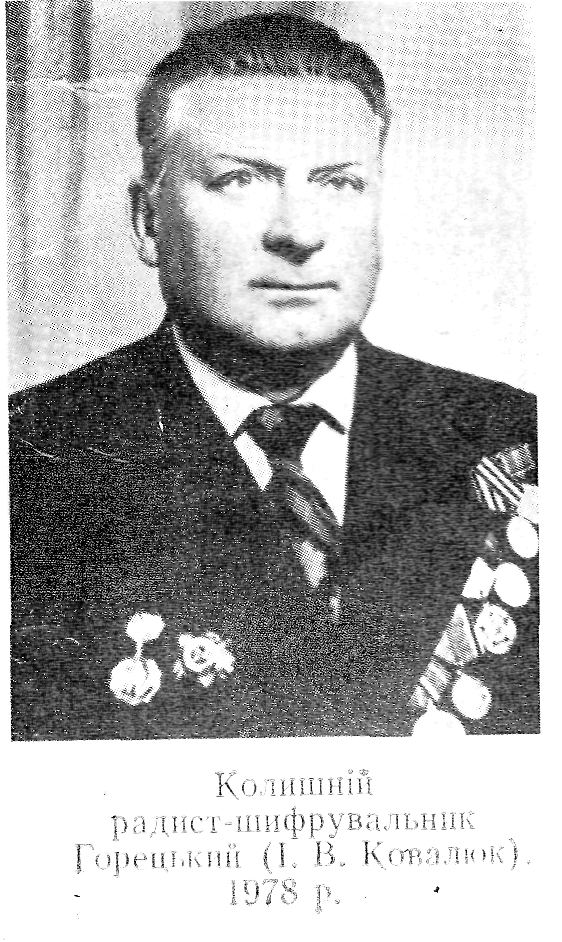 Народився у 1922 році в с.Горьки Люблінського воєводства (Польща). У 1942 році був призваний на фронт. Служив радистом у партизанському загоні імені Щорса з серпня 1942 р. по вересень 1945 р.     Нагороди:Медаль «За відвагу»Орден Вітчизняної війни ІІ ступеняКачан Олексій Григорович      Народився у 1920 році в с.Острів на Рівненщині. У 1944 році був призваний на фронт. Служив кулеметником у 213-му стрілецькому полку. У 1945 році повернувся у рідне село.      Нагороди:Медаль «За відвагу»/Інформація надана синомРоманчук Петро Іванович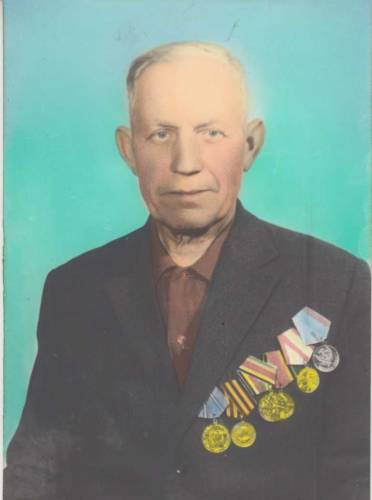  Народився у 1911 році у с.Острів Радивилівського району  Рівненської області. У квітні 1944 року був призваний на фронт. Служив артилеристом 388-го запасного зенітно-артилерійського полку з квітня 1944 р. по вересень 1944 р.     Нагороди: Медаль «50 років перемоги у Великій Вітчизняній війні 1941- 1945 р.»Ульянов Порфирій ПантелеймоновичНародився у 1923 році в с.Острів на Рівненщині. У 1944 році був призваний на фронт. Служив у піхотних військах з квітня 1944 р. по квітень 1945 р.      Нагороди: Медаль «За відвагу»Медаль «За перемогу над Німеччиною у Великій Вітчизняній війні 1941 -    1945 рр.»Вдодович Феофан  ДмитровичВеремей Петро Григорович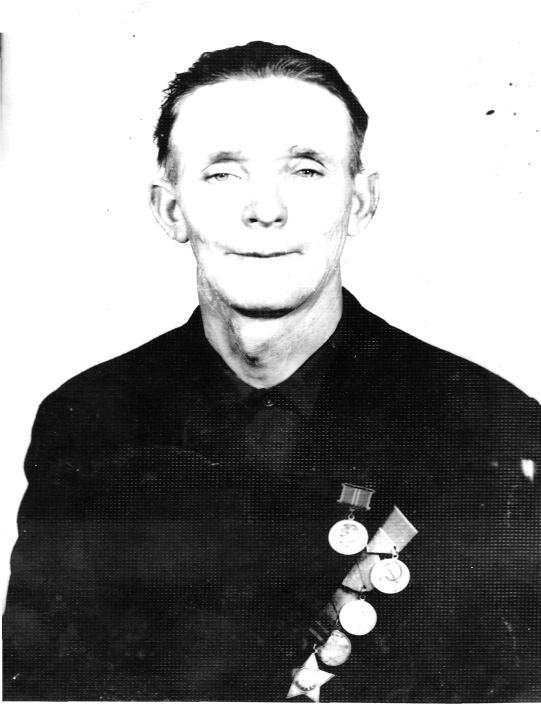 Гаврилюк Сидір ТимофійовичКовалюк Іван Васильович      Народився у 1923 році в с.Острів.  На фронт був призваний у 1944 році. Служив сапером у 384-му запасному стрілецькому полку /118 відділ саперів.       Нагороди:Медаль «За бойові заслуги»Орден Слави ІІІ ступеня